URZĄD MIEJSKI W PYSKOWICACH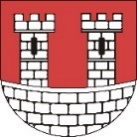 ul. Strzelców Bytomskich 3 ▪ 44-120 PyskowiceWnioskodawca:imię i nazwiskolub jeśli dotyczynazwa firmyAdres:adres korespondencyjny(ulica, nr,  kod pocztowy, miejscowość)Dane dodatkowepodanie tych danych nie jest obowiązkowe, pozwoli jednak na ułatwienie kontaktu z Urzędem. Ich podanie jest równoznaczne z wyrażeniem zgody na ich przetwarzanie, która może zostać wycofana w dowolnym momencie, bez wpływu na ich wcześniejsze przetwarzanie. Nr telefonu:						E-mail:WNIOSEK O WERYFIKACJĘDotyczy licencji nr :……………………………………………………………..Do wniosku przedstawiam wykaz wszystkich kierowców aktualnie wykonujących przewozy, zgłoszonych przed dniem 17 września 2023r. oraz dokumenty niezbędne do weryfikacji, o której mowa w art. 14 ust.3 ustawy z dnia 26 maja 2023r. i zmianie ustawy-Prawo o ruchu drogowym oraz niektórych innych ustaw (Dz.U. z 2023r. poz. 1123).Wymagane dokumenty:1. Oryginał zaświadczenia o niekaralności z Krajowego Rejestru Karnego:- zaświadczenie to jest ważne tylko miesiąc od daty jego uzyskania,- obowiązuje ono zarówno przedsiębiorcę osobiście wykonującego przewóz, zatrudnionych przez niego kierowców, jak również osoby niezatrudnione przez przedsiębiorcę, lecz wykonujące osobiście przewóz na jego rzecz,2. Kserokopia  badań lekarskich stwierdzających brak przeciwwskazań zdrowotnych do wykonywania pracy na stanowisku kierowcy (dotyczy przedsiębiorcy osobiście wykonującego przewóz, zatrudnionych przez niego kierowców, jak również osób niezatrudnionych przez przedsiębiorcę, lecz wykonujących osobiście przewóz na jego rzecz) *,3. Kserokopia badań psychologicznych stwierdzających brak przeciwwskazań do wykonywania pracy na stanowisku kierowcy (dotyczy przedsiębiorcy osobiście wykonującego przewóz, zatrudnionych przez niego kierowców, jak również osób niezatrudnionych przez przedsiębiorcę, lecz wykonujących osobiście przewóz na jego rzecz)*,4. Kserokopia prawa jazdy*.………………………………………						………………………………………                                                                                                                                                                                             Miejscowość, data									 podpis Wnioskodawcy                                                                                                                                                                                                                                    * do wglądu oryginały ww. dokumentów KLAUZULA INFORMACYJNA DOTYCZĄCA PRZETWARZANIA DANYCH OSOBOWYCHZgodnie z art. 13 ogólnego rozporządzenia o ochronie danych osobowych z dnia 27 kwietnia 2016 r. w sprawie ochrony osób fizycznych w związku z przetwarzaniem danych osobowych i w sprawie swobodnego przepływu takich danych oraz uchylenia dyrektywy 95/46/WE (dalej: RODO) informuję, iż:Administratorem Państwa danych osobowych przetwarzanych przez Urząd Miejski w Pyskowicach jest:Burmistrz Miasta Pyskowice z siedzibą: ul. Strzelców Bytomskich 3, 44-120 Pyskowice. tel. 32 332-60-00, e-mail: gmpyskowice@pyskowice.pl skrytka ePUAP.gov.pl: /UMPysk/skrytkaW przypadku pytań dotyczących sposobu i zakresu przetwarzania danych osobowych należy się kontaktować z inspektorem ochrony danych w Urzędzie Miejskim w Pyskowicach pisemnie na podany wyżej adres Urzędu, korespondencją e-mail: iod@pyskowice.pl lub tel. 32 332-61-03Pani/Pana dane osobowe będą przetwarzane w celu:- realizacji złożonego wniosku [podstawa prawna Art. 6 ust. 1 lit. c) RODO - zgodnie z ustawą z dnia 6 września 2001 r. o transporcie drogowym wraz z przepisami wykonawczymi];- zapewnienia komunikacji pomiędzy Administratorem, a Panią/Panem w związku z podaniem danych dodatkowych (nr telefonu, adres e-mail) w złożonym wniosku [podstawa prawna Art. 6 ust. 1 lit. a) RODO - dobrowolna zgoda osoby, której dane dotyczą];- archiwizacji w zakresie niezbędnym dla wykonania obowiązków prawnych, w szczególności przepisów podatkowych, przepisów o rachunkowości oraz  zgodnie z symbolem klasyfikacyjnym określonym w jednolitych rzeczowych wykazach akt [podstawa prawna Art. 6 ust. 1 lit. c) RODO - wykonanie obowiązku nałożonego przepisami prawa];Pani/Pana dane osobowe zostały przekazane (udostępnione) nam bezpośrednio przez Panią/Pana lub pełnomocnika działającego w Pani/Pana imieniu w powyższym wniosku.  Podanie danych osobowych (imię i nazwisko, adres korespondencyjny) zgodnie z Art. 6 lit. c) RODO jest warunkiem niezbędnym do załatwienia sprawy. W przypadku ich niepodania nie będzie możliwa jej realizacja.Podanie danych osobowych dodatkowych (nr telefonu, adres e-mail) zgodnie z Art. 6 lit. a) RODO jest dobrowolne.Będziemy przetwarzać Pani/Pana dane osobowe w okresie niezbędnym do rozpatrzenia wniosku a po jego zakończeniu będziemy je przechowywać zgodnie z symbolem klasyfikacyjnym określonym rozporządzeniem Prezesa Rady Ministrów w sprawie instrukcji kancelaryjnej, jednolitych rzeczowych wykazów akt oraz instrukcji w sprawie organizacji i zakresu działań archiwów zakładowych z dnia 18 stycznia 2011 r.Dane osobowe mogą być udostępniane: podmiotom upoważnionym do odbioru tych danych na podstawie odpowiednich przepisów prawa; podmiotom, które prowadzą działalność pocztową lub kurierską; podmiotom, które prowadzą działalność płatniczą (banki, instytucje płatnicze); sądom; podmiotom, które obsługują systemy teleinformatyczne i świadczące usługi IT (firma LTC Sp. z o.o. z Wielunia); podmiotom, które świadczą usługi archiwizacji dokumentów.Osobie, której dane dotyczą, przysługują prawa do kontroli przetwarzania danych, określone w art. 15-21 RODO, w szczególności: prawo dostępu do treści swoich danych i ich sprostowania. W postępowaniach administracyjnych i czynnościach urzędowych nie przysługuje prawo żądania wniesienia sprzeciwu wobec ich przetwarzania, usunięcia, ograniczenia przetwarzania, przenoszenia danych. Ma Pani/Pan prawo wycofać zgodę na przetwarzanie danych osobowych w dowolnym momencie jeżeli przetwarzanie odbywa się na jej podstawie. Wycofanie zgody nie wpływa jednak na zgodność z prawem przetwarzania, którego dokonano na podstawie tej zgody przed jej wycofaniem. Aby skorzystać z powyższych praw, proszę skontaktować się z naszym Inspektorem Ochrony Danych. Osobie, której dane dotyczą przysługuje również prawo wniesienia skargi do organu nadzorczego zajmującego się ochroną danych osobowych, tj. Prezesa Urzędu Ochrony Danych Osobowych (adres siedziby: ul. Stawki 2, 00-193 Warszawa).Państwa dane osobowe nie będą przekazywane do państwa trzeciego/organizacji międzynarodowej, nie będą również przetwarzane w sposób automatyczny, nie będą profilowane [art. 22 RODO].                                                       1. Administrator danych (ADO) - osoba lub podmiot, która decyduje co się będzie działo z Państwa danymi2. Inspektor Ochrony Danych (IOD) - czuwa nad bezpieczeństwem Państwa danych osobowych w urzędzie3. Cele i podstawa prawna przetwarzania Państwa danych osobowych4. Źródło i wymóg podania danych5. Okres przetwarzania Państwa danych osobowych6. Odbiorcy Państwa danych osobowych7. Państwa prawa związane z przetwarzaniem danych osobowych